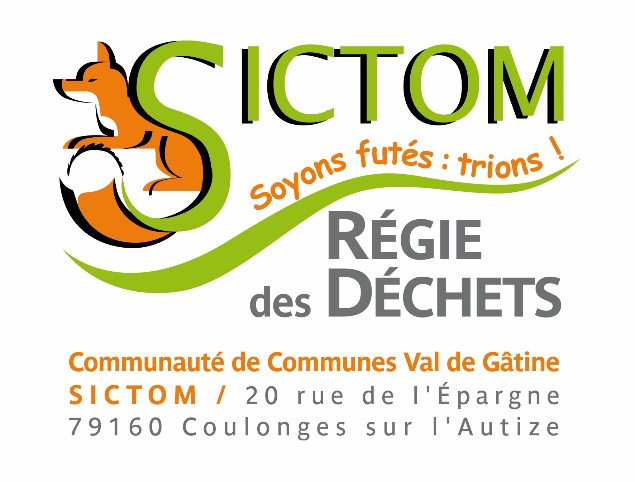 Votre demande concerne :Changement d’adresse du domicileChangement de la composition du foyer	Vos coordonnées :Nom :						Prénom :Téléphone :					Adresse mail :Adresse postale :Déclaration pour un changement d’adresse du domicile :Votre ancienne adresse :Date de départ :……………………………………………………………..Nombre de personnes dans le foyer :………………………………..Votre nouvelle adresse :Date d’arrivée :………………………………………………………………Nombre de personnes dans le foyer :……………………………….Déclaration du changement de la composition du foyer :Nombre de personnes composant le foyer avant la demande :Nombre de personnes composant le foyer après la demande :Capacité du bac vert actuelle :Capacité du bac jaune actuelle :*Un justificatif sera demandé pour chaque changement de situationNB : suite à la mise en application de la protection des données personnelles, ces renseignements seront strictement utilisés dans le cadre du service du SICTOM.								Date :								Signature :